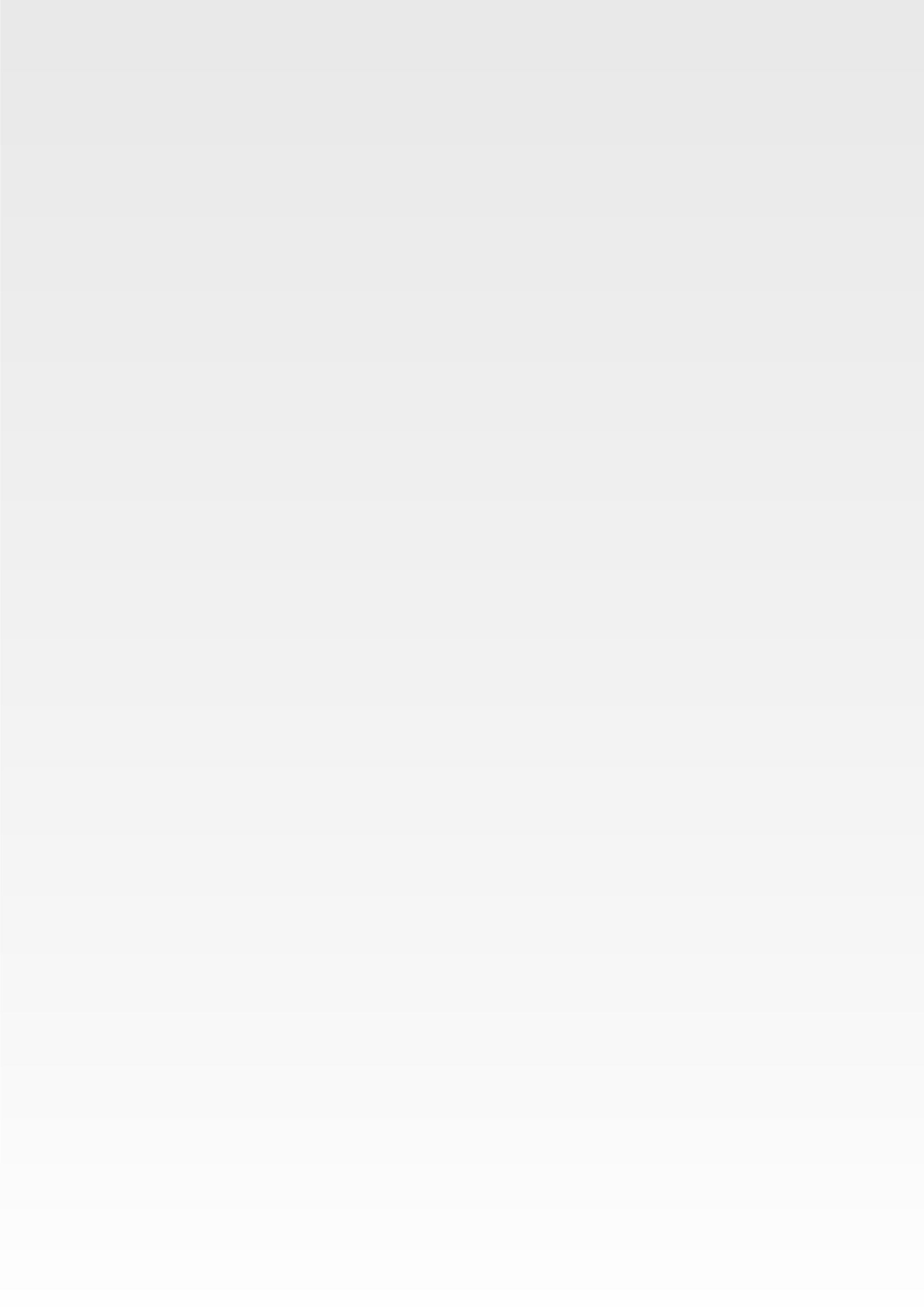 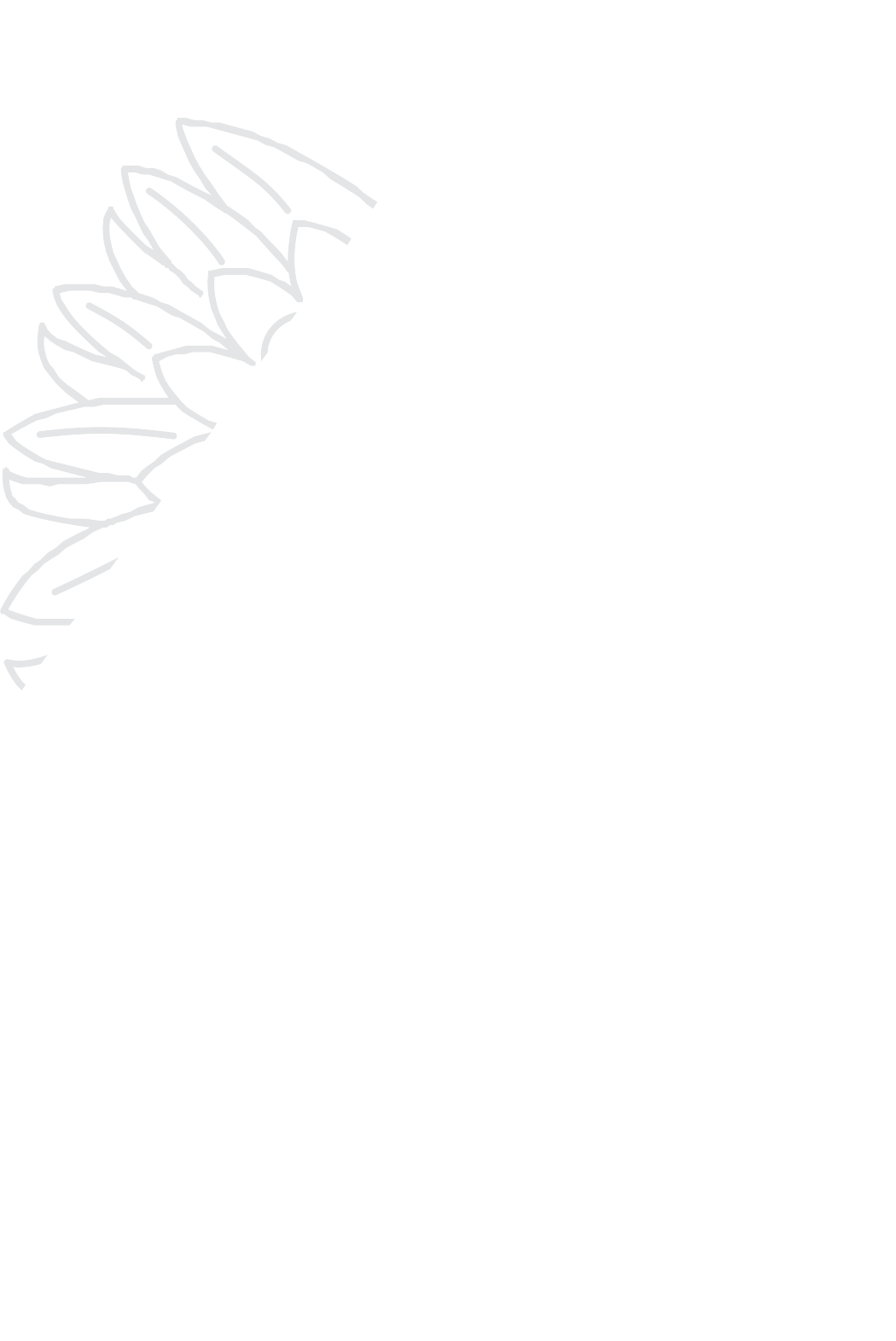 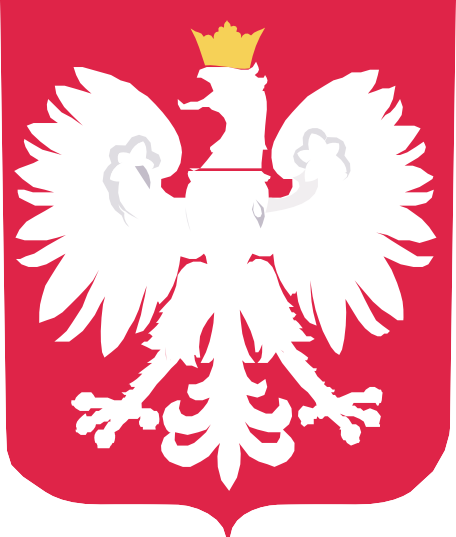 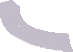 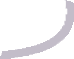 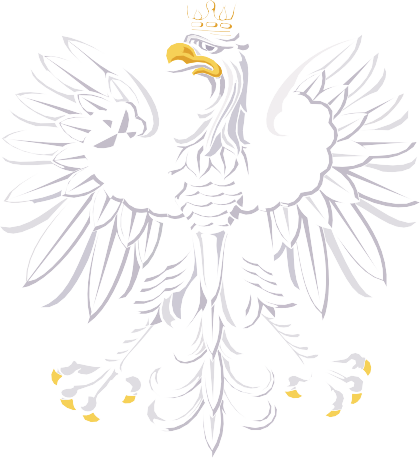 DOFINANSOWANOZE ŚRODKÓWBUDŻETU PAŃSTWA RZĄDOWY PROGRAM ROZWIJANIA SZKOLNEJ INFRASTRUKTURY ORAZ KOMPETENCJI UCZNIÓW                     I NAUCZYCIELI W ZAKRESIE TECHNOLOGII INFORMACYJNO-KOMUNIKACYJNYCH NA LATA 2020-2024 „AKTYWNA TABLICA”Zakup sprzętu, pomocy dydaktycznych i narzędzi do terapii w Branżowej Szkole I Stopnia Nr 1 Specjalna 
przy Specjalnym Ośrodku Szkolno-Wychowawczym                     w Zamościu. DOFINANSOWANIE  14000,00 złCAŁKOWITA WARTOŚĆ INWESTYCJI 17500,00 zł